《在线课堂》学习单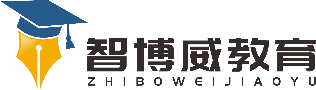 班级：                姓名：                 单元数学 6年级下册第6单元课题《图形与位置》温故知新知识梳理1.我们学过的确定位置的方法有：___________________________________  ______________________________________________。2.请你想一想，完善下面知识结构。             数对：_______________________________________________。             方向：_______________________________________________。             角度：_______________________________________________。        比例尺：______________________________________________。 自主攀登1. 完成下面统计图。 在动物园示意图上标出各个馆的位置，并填空。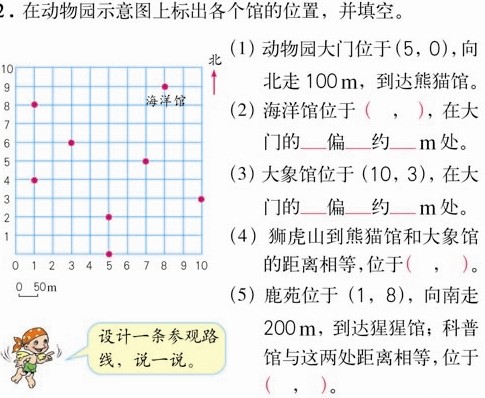 稳中有升1、如下图：如果点X的位置表示为（2，3），则点Y的位置可以表示为(   ).A、（4，4） B、（4，5）  C、（5，4）  D、（3，3）2、如图：如果将向左平移2格，则顶点的位置用数对表示为（  ）.。A、（5，1） B、（1，1）  C、（7，1）  D、（3，3）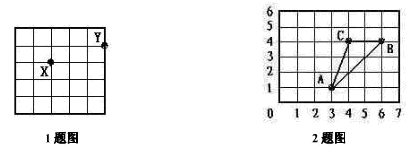 说句心里话